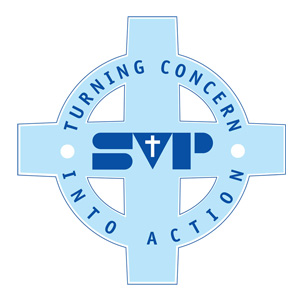 St Aidan’s Little Chalfont     St Vincent de Paul ConferenceReport to the Parish – Year to July 2017Within the parish our core work is to visit and befriend people in need and provide practical and moral support through ‘one-to-one’ contact. In the 12 months to April 2017 we made about 475 visits to parishioners in their homes or in hospital. We provided practical help and support to 11 parishioners. In the same period we provided over 260 lifts to parishioners enabling them to attend Mass or hospital. We also assist Fr Ken and Deacon John by taking Holy Communion to those who are unable to attend Mass.We also place great emphasis on direct financial support to those overseas whose need is often extreme. We support financially the SVP in four parishes in India with which we are ‘twinned’ – every single penny of our contributions goes direct to those parishes and there are no administration costs or fees etc. We have also completed the financial support of house renovation programmes in one of our Indian parishes.We are also supporting a number of Indian children through their education. At a cost of up to £60 per student per year this is an extremely cost efficient scheme. Serving our neighbour is the command every Christian receives. How we obey this commandment is our personal choice. There are many organisations, both Christian and lay, doing great work in our parish and local community. So, if you are looking for a way to help, the SVP would be very happy to give you more information. You can of course learn more about the work of the SVP by looking at the SVP website at www.svp.org.ukIf you would like to know more about what we do and how you could help us in our work in the Parish – please speak with any of John Golding, Liz Jackson, Judy Lloyd, Mary Lowe, Denis Sayers, Maryanne Walden or myself, all of whom will be pleased to let you have more information.You may want to help us financially and there are a number of ways in which you can help. For example – supporting the student education programme referred to above or organising a fundraising event.If you would like to support us with a financial contribution, either by a one-off donation or by a standing order, then please get in contact with Denis Sayers or Steve Gill. You can either support the work of the SVP in the Parish or ask that your donation goes specifically to supporting the SVP in India or a number of other countries. At the end of this report you can see our latest financial statement. We are very grateful for the financial help given to us by a number of parishioners.We remember in our prayers two parishioners Dennis Lloyd and Barry Blaxland who were past members of the SVP and who sadly passed away this year.Finally on behalf of all of us in the SVP here at St Aidan’s and all whom we help in the Parish and overseas can I extend our grateful thanks for all your support. Please keep us and our work in your prayers.Steve GillSt Aidan’s SVPFinancial Report: Apr 2016 – Apr 2017INCOMEMembers’ Donations				£246.62Donations from Parishioners			£240.00Donation from a beneficiary			£750.36Support from SVP HO				£300.00TOTAL INCOME					£1536.98EXPENDITURESupporting our Twinned Conferences in India	£600.00Supporting Indian Student Education		£60.00Mass Stipends					£30.00Practical help for parishioners			£700.00Supporting the work of SVP nationally		£247.40TOTAL EXPENDITURE				£1637.40